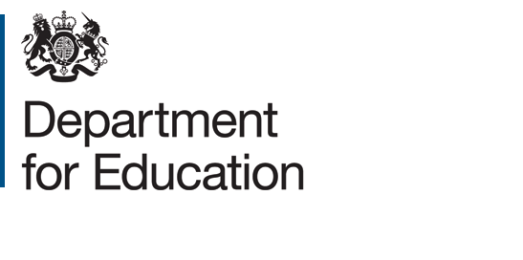 Biology, Chemistry and PhysicsGCSE subject content April 2014Final content for this subject will be published when Ofqual has consulted on and made decisions about assessment arrangements for GCSE scienceContentsSubject content	4Introduction	4Subject aims and learning outcomes	4Working scientifically	7Biology	9Cell biology	10Transport systems	11Health, disease and the development of medicines	12Coordination and control	13Photosynthesis	14Ecosystems	15Inheritance, variation and evolution	16The genome and gene expression	16Chemistry	19Atomic structure and the Periodic Table	20Structure, bonding and the properties of matter	21Chemical changes	22Energy changes in chemistry	24The rate and extent of chemical change	24Organic chemistry	25Chemical analysis	26Chemical and allied industries	28Earth and atmospheric science	29Physics	31Energy	31Forces	32Forces and motion	34Waves in matter	35Light and electromagnetic waves	36Electricity	37Magnetism and electromagnetism	38Particle model of matter	40Atomic structure	40Space physics	42Appendix 1	43Appendix 2	45Appendix 3	46Subject contentIntroductionThe GCSE subject content sets out the knowledge, understanding and skills for GCSE specifications in biology, chemistry and physics to ensure progression from key stage 3 national curriculum requirements and the possibility of development into A level. They provide the framework within which awarding organisations create the detail of the subject specifications. Subject aims and learning outcomesThis document sets out the learning outcomes and content coverage required for GCSEs in the sciences. In subjects such as the sciences, where topics are taught in progressively greater depth over the course of key stage 3 and key stage 4, GCSE outcomes may reflect or build upon subject content which is typically taught at key stage 3. There is no expectation that teaching of such content should be repeated during the GCSE course where it has already been covered at an earlier stage.GCSE study in the sciences provides the foundations for understanding the material world. Scientific understanding is changing our lives and is vital to the world’s future prosperity, and all students should be taught essential aspects of the knowledge, methods, processes and uses of science. They should be helped to appreciate how the complex and diverse phenomena of the natural world can be described in terms of a small number of key ideas relating to the sciences which are both inter-linked, and are of universal application. These key ideas include:the use of conceptual models and theories to make sense of the observed diversity of natural phenomenathe assumption that every effect has one or more causethat change is driven by differences between different objects and systems when they interactthat many such interactions occur over a distance without direct contactthat science progresses through a cycle of hypothesis, practical experimentation, observation, theory development and reviewthat quantitative analysis is a central element both of many theories and of scientific methods of inquiry.These key ideas are relevant in different ways and with different emphases in the three subjects: examples of their relevance are given for each subject in the separate sections below for biology, chemistry and physics.GCSE specifications in the three sciences should enable students to: develop scientific knowledge and conceptual understanding through the specific disciplines of biology, chemistry and physics develop understanding of the nature, processes and methods of science, through different types of scientific enquiries that help them to answer scientific questions about the world around themdevelop and learn to apply observational, practical, modelling, enquiry and problem-solving skills, both in the laboratory, in the field and in other learning environmentsdevelop their ability to evaluate claims based on science through critical analysis of the methodology, evidence and conclusions, both qualitatively and quantitatively. Furthermore the sciences should be studied in ways that help students to develop curiosity about the natural world, insight into how science works, and appreciation of its relevance to their everyday lives. The scope and nature of such study should be broad, coherent, practical and satisfying, and thereby encourage students to be inspired, motivated and challenged by the subject and its achievements.The two main dimensions of the criteriaThe ways in which GCSE specifications in the three sciences should enable students to show their understanding of the concepts and methods of science are spelt out below in two main sections. The first section explains the main ways in which working scientifically should be developed and assessed. Specifications should encourage the development of knowledge and understanding in science through opportunities for working scientifically. Awarding organisations should identify in their assessment strategy how, over a cycle of assessments, they will ensure that working scientifically is developed and assessed through the subject content.The second section sets out the key ideas and subject contents for biology, chemistry and physics. These content sections also set out the depth of treatment for both teaching and learning. Awarding organisations’ specifications should be designed to set out the level of understanding which pupils are expected to acquire.  The content sections also set out the mathematical skills required for each science discipline. In order to be able to develop their skills, knowledge and understanding in science, students need to have been taught, and demonstrate competence, to select and apply the appropriate areas of mathematics relevant to the subject as set out under each topic and the mathematical skills listed in appendix 3. The mathematics should be at levels up to, but not beyond, the requirements specified in GCSE mathematics for the appropriate tier.All mathematics content must be assessed within the lifetime of the specification. Four Appendices provide further details about (1) equations in physics; (2) units in science; (3) mathematical skills; and (4) give a Periodic Table.  Working scientificallyThis second section explains, with both general and subject-specific examples, the main ways in which working scientifically may be developed and assessed.1. Development of scientific thinking understand how scientific methods and theories develop over time use a variety of models such as representational, spatial, descriptive, computational and mathematical to solve problems, make predictions and to develop scientific explanations and understanding of familiar  and unfamiliar facts appreciate the power and limitations of science and consider any ethical issues which may arise explain everyday and technological applications of science; evaluate associated personal, social, economic and environmental implications; and make decisions based on the evaluation of evidence and arguments evaluate risks both in practical science and the wider societal context, including perception of risk in relation to data and consequencesrecognise the importance of peer review of results and of communicating results to a range of audiences.2. Experimental skills and strategiesuse scientific theories and explanations to develop hypotheses plan experiments or devise procedures to make observations, produce or characterise a substance, test hypotheses, check data or explore phenomena apply a knowledge of a range of techniques, instruments, apparatus, and materials to select those appropriate to the experiment carry out experiments appropriately having due regard to the correct manipulation of apparatus, the accuracy of measurements and health and safety considerations recognise when to apply a knowledge of sampling techniques to ensure any samples collected are representativemake and record observations and measurements using a range of apparatus and methods evaluate methods and suggest possible improvements and further investigations.3. Analysis and evaluationApply the cycle of collecting, presenting and analysing data, including:presenting observations and other data using appropriate methods translating data from one form to another carrying out and represent mathematical and statistical analysis representing distributions of results and make estimations of uncertainty interpreting observations and other data (presented in verbal, diagrammatic, graphical, symbolic or numerical form), including identifying patterns and trends, making inferences and drawing conclusions presenting reasoned explanations including relating data to hypotheses being objective, evaluating data in terms of accuracy, precision, repeatability and reproducibility and identifying potential sources of random and systematic error communicating the scientific rationale for investigations, methods used, findings and reasoned conclusions through paper-based and electronic reports and presentations using verbal, diagrammatic, graphical, numerical and symbolic forms.4. Scientific vocabulary, quantities, units, symbols and nomenclature use scientific vocabulary, terminology and definitions recognise the importance of scientific quantities and understand how they are determined use SI units (e.g. kg, g, mg; km, m, mm; kJ, J) and IUPAC chemical nomenclature unless inappropriate use prefixes and powers of ten for orders of magnitude (e.g. tera, giga, mega, kilo, centi, milli, micro and nano) interconvert unitsuse an appropriate number of significant figures in calculation. BiologyBiology is the science of living organisms (including animals, plants, fungi and microorganisms) and their interactions with each other and the environment. The study of biology involves collecting and interpreting information about the natural world to identify patterns and relate possible cause and effect. Biological information is used to help humans improve their own lives and strive to create a sustainable world for future generations.Students should be helped to understand how, through the ideas of biology, the complex and diverse phenomena of the natural world can be described in terms of a small number of key ideas which are of universal application, and which can be illustrated in the separate topics set out below. These ideas include:life processes depend on molecules whose structure is related to their functionthe fundamental units of living organisms are cells, which may be part of highly adapted structures including tissues, organs and organ systems, enabling living processes to be performed effectively living organisms may form populations of single species, communities of many species and ecosystems, interacting with each other, with the environment and with humans in many different waysliving organisms are interdependent and show adaptations to their environmentlife on Earth is dependent on photosynthesis in which green plants and algae trap light from the Sun to fix carbon dioxide and combine it with hydrogen from water to make organic compounds and oxygenorganic compounds are used as fuels in cellular respiration to allow the other chemical reactions necessary for lifethe chemicals in ecosystems are continually cycling through the natural worldthe characteristics of a living organism are influenced by its genome and its interaction with the environmentevolution occurs by a process of natural selection and accounts both for biodiversity and how organisms are all related to varying degreesThis content sets out the full range of content for GCSE Biology. Awarding organisations may, however, use flexibility to increase depth, breadth or context within the specified topics or to consolidate teaching of the subject content.Higher tier GCSE biology specifications must assess all the content set out below, whether it is underlined or is not underlined. Foundation tier GCSE biology specifications must assess all the content set out below, except for content which is underlined.GCSE biology specifications should require students to:Cell biologyProkaryotic and eukaryotic cellsexplain how the main sub-cellular structures of eukaryotic cells (plants and animals) and prokaryotic cells are related to their functions, including the nucleus/genetic material, plasmids, mitochondria, chloroplasts and cell membranesexplain how electron microscopy has increased our understanding of sub-cellular structuresexplain the aseptic techniques used in culturing organisms.Growth and development of cellsdescribe the process of mitosis in growth, including the cell cycleexplain the importance of cell differentiationdescribe cancer as the result of changes in cells that lead to uncontrolled growth and divisiondescribe the function of stem cells in embryonic and adult animals and meristems in plants discuss potential benefits and risks associated with the use of stem cells in medicineexplain the role of meiotic cell division in halving the chromosome number to form gametes.Cell metabolismexplain the mechanism of enzyme action including the active site, enzyme specificity and factors affecting the rate of enzymatic reactiondescribe cellular respiration as an exothermic reaction which is continuously occurring in all living cellscompare the processes of aerobic and anaerobic respirationexplain the importance of sugars, amino acids, fatty acids and glycerol in the synthesis and breakdown of carbohydrates, lipids and proteins.Use of mathematicsdemonstrate an understanding of number, size and scale and the quantitative relationship between units (2a and 2h)use estimations and explain when they should be used (1d)carry out rate calculations for chemical reactions (1a and 1c)calculate with numbers written in standard form (1b)calculate cross-sectional areas of bacterial cultures and clear agar jelly using πr2 5c.Transport systemsTransport in cellsexplain how substances are transported into and out of cells through diffusion, osmosis and active transport.Transport systems in multicellular organismsexplain the need for exchange surfaces and a transport system in multicellular organisms in terms of surface area:volume ratiodescribe some of the substances transported into and out of a range of organisms in terms of the requirements of those organisms, to include oxygen, carbon dioxide, water, dissolved food molecules, mineral ions and urea.Human circulatory systemdescribe the human circulatory system, including the relationship with the gaseous exchange system, and explain how the structure of the heart and the blood vessels are adapted to their functions explain how red blood cells, white blood cells, platelets and plasma are  adapted to their functions in the blood.Transport systems in plantsexplain how the structure of xylem and phloem are adapted to their functions in the plantexplain how water and mineral ions are taken up by plants, relating the structure of the root hair cells to their functiondescribe the processes of transpiration and translocation, including the structure and function of the stomata explain the effect of a variety of environmental factors on the rate of water uptake by a plant, to include light intensity, air movement and temperature.Use of mathematicscalculate surface area:volume ratios (1c)use simple compound measures such as rate (1a, 1c) carry out rate calculations (1a and 1c)plot, draw and interpret appropriate graphs (4a, 4b, 4c and 4d)use percentiles and calculate percentage gain and loss of mass (1c).Health, disease and the development of medicinesHealth and diseasedescribe the relationship between health and diseasedescribe different types of diseases (including communicable and non-communicable diseases)describe the interactions between different types of disease.Communicable diseasesexplain how communicable diseases (caused by viruses, bacteria, protists and fungi) are spread in animals and plants describe a minimum of one common human infection, one plant disease and sexually transmitted infections in humans including HIV/AIDSdescribe the non-specific defence systems of the human body against pathogensexplain the role of the immune system of the human body in defence against diseasedescribe how monoclonal antibodies are produceddescribe some of the ways in which monoclonal antibodies can be used describe physical plant defence responses (including leaf cuticle, cell wall) describe chemical plant defence responses (including antimicrobial substances)describe different ways plant diseases can be detected and identified, in the lab and in the field.Treating, curing and preventing disease explain the use of vaccines and medicines in the prevention and treatment of diseasedescribe the process of discovery and development of potential new medicines, including preclinical and clinical testingexplain how the spread of communicable diseases may be reduced or prevented in animals and plants, to include a minimum of one common human infection, one plant disease and sexually transmitted infections in humans including HIV/AIDS.Non-communicable diseases in humansrecall that many non-communicable human diseases are caused by the interaction of a number of factors. To include cardiovascular diseases, many forms of cancer, some lung and liver diseases and diseases influenced by nutrition, including type 2 diabetesexplain the effect of lifestyle factors, including exercise, diet, alcohol and smoking, on the incidence of non-communicable diseases at local, national and global levels evaluate some different treatments for cardiovascular disease.Use of mathematicstranslate information between graphical and numerical forms (4a)construct and interpret frequency tables and diagrams, bar charts and histograms (2c)understand the principles of sampling as applied to scientific data (2d)use a scatter diagram to identify a correlation between two variables (2g)calculate cross-sectional areas of bacterial cultures and clear agar jelly using πr2 (5c).Coordination and controlNervous coordination and control in humansexplain how the structure of the nervous system (including CNS, sensory and motor neurones and sensory receptors) is adapted to its functionsexplain how the structure of a reflex arc is related to its functionexplain how the main structures of the eye are related to their functionsdescribe common defects of the eye and explain how some of these problems may be overcome describe the structure and function of the brain explain some of the difficulties of investigating brain function explain some of the limitations in treating damage and disease in the brain and other parts of the nervous system.Hormonal coordination and control in humansdescribe the principles of hormonal coordination and control by the human endocrine systemexplain the roles of thyroxine and adrenaline in the body as examples of negative feedback systemsdescribe the roles of hormones in human reproduction, including the menstrual cycle explain the interactions of FSH, LH, oestrogen and progesterone in the control of the menstrual cycle explain the use of hormones in contraception and evaluate hormonal and non-hormonal methods of contraception explain the use of hormones in modern reproductive technologies to treat infertility.Plant hormonesexplain how plant hormones are important in the control and coordination of plant growth and development, with reference to the role of auxins in phototropisms and gravitropisms describe some of the effects of plant hormones, relating to auxins, gibberellins and ethanedescribe some of the different ways in which people use plant hormones to control plant growth.Homeostasis in humansexplain the importance of maintaining a constant internal environment in response to internal and external changeexplain how insulin controls blood sugar levels in the bodyexplain how glucagon interacts with insulin to control blood sugar levels in the bodycompare type 1 and type 2 diabetes and explain how they can be treateddescribe the function of the skin in the control of body temperatureexplain the effect on cells of osmotic changes in body fluidsdescribe the function of the kidneys in maintaining the water balance of the bodydescribe the effect of ADH on the permeability of the kidney tubulesexplain the response of the body to different temperature and osmotic challenges.Use of mathematicsextract and interpret data from graphs, charts and tables (2c) translate information between numerical and graphical forms (4a).PhotosynthesisImportance of photosynthesisdescribe the process of photosynthesis and describe photosynthesis as an endothermic reactiondescribe photosynthetic organisms as the main producers of food and therefore biomass for life on Earthexplain the effect of temperature, light intensity and carbon dioxide concentration on the rate of photosynthesis explain the interaction of these factors in limiting the rate of photosynthesis.Use of mathematicsunderstand and use simple compound measures such as the rate of a reaction (1a and 1c)translate information between graphical and numerical form (4a)plot and draw appropriate graphs, selecting appropriate scales for axes (4a and 4c)extract and interpret information from graphs, charts and tables (2c and 4a)understand and use inverse proportion – the inverse square law and light intensity in the context of factors affecting photosynthesis.EcosystemsLevels of organisation within an ecosystemdescribe different levels of organisation in an ecosystem from individual organisms to the whole ecosystemexplain how some abiotic and biotic factors affect communitiesdescribe the importance of interdependence and competition in a community.The principle of material cyclingrecall that many different materials cycle through the abiotic and biotic components of an ecosystemexplain the importance of the carbon cycle and the water cycle to living organismsexplain the role of microorganisms in the cycling of materials through an ecosystemexplain the effects of factors such as temperature and water content on rate of decomposition in aerobic and anaerobic  environmentsevaluate the evidence for the impact of environmental changes on the distribution of organisms, with reference to water and atmospheric gases.Pyramids of biomass and transfer through trophic levelsdescribe the differences between the trophic levels of organisms within an ecosystemdescribe pyramids of biomass and explain, with examples, how biomass is lost between the different trophic levelscalculate the efficiency of biomass transfers between trophic levels and explain how this affects the number of organisms at each trophic level.Biodiversitydescribe how to carry out a field investigation into the distribution and abundance of organisms in an ecosystem and explain how to determine their numbers in a given areadescribe both positive and negative human interactions within ecosystems and explain their impact on biodiversityexplain some of the benefits and challenges of maintaining local and global biodiversity.Some of the biological challenges of increasing food yields using fewer resourcesdescribe some of the biological factors affecting levels of food security including increasing human population, changing diets in wealthier populations, new pests and pathogens, environmental change, sustainability and cost of agricultural inputsdescribe and explain some possible biotechnological and agricultural solutions, including genetic modification, to the demands of the growing human population.Use of mathematicsCalculate rate changes in the decay of biological material 1cCalculate the percentage of mass 1cCalculate arithmetic means 2bUnderstand and use percentiles 1cPlot and draw appropriate graphs selecting appropriate scales for the axes 4a and 4cExtract and interpret information from charts, graphs and tables 2c and 4a.Inheritance, variation and evolutionReproductionexplain some of the advantages and disadvantages of asexual and sexual reproduction in a range of organisms.The genome and gene expressiondescribe DNA as a polymer made up of two strands forming a double helixdescribe the genome as the entire genetic material of an organism explain the following terms: gamete, chromosome, gene, allele/ variant, dominant, recessive, homozygous, heterozygous, genotype and phenotypedescribe simply how the genome, and its interaction with the environment, influence the development of the phenotype of an organismdiscuss the potential importance for medicine of our increasing understanding of the human genomedescribe DNA as a polymer made from four different nucleotides; each nucleotide consisting of a common sugar and phosphate group with one of four different bases attached  to the sugarrecall a simple description of protein synthesisexplain simply how the structure of DNA affects the proteins made in protein synthesis describe how genetic variants may influence phenotype; in coding DNA by altering the activity of a proteindescribe how genetic variants may influence phenotype in non-coding DNA by altering how genes are expressed.Inheritanceexplain single gene inheritancepredict the results of single gene crossesrecall that most phenotypic features are the result of multiple genes rather than single gene inheritancedescribe sex determination in humansdescribe the development of our understanding of genetics including the work of Mendel.Variation and evolutionstate that there is usually extensive genetic variation within a population of a speciesrecall that all variants arise from mutations, and that most have no effect on the phenotype, some influence phenotype and a very few determine phenotypedescribe evolution as a change in the inherited characteristics of a population over time through a process of natural selection which may result in the formation of new speciesexplain how evolution occurs through natural selection of variants that give rise to phenotypes best suited to their environmentdescribe the evidence for evolution, including fossils and antibiotic resistance in bacteriadescribe the impact of developments in biology on classification systemsdescribe the work of Darwin and  Wallace in the development of the theory of evolution by natural selection and explain the impact of these ideas on modern biology.Selective breeding and gene technologyexplain the impact of the selective breeding of food plants and domesticated animalsdescribe genetic engineering as a process which involves modifying the genome of an organism to introduce desirable characteristics describe the main steps in the process of genetic engineeringexplain some of the possible benefits and risks, including practical and ethical considerations, of using gene technology in modern agriculture and medicine.Use of mathematicsUnderstand and use direct proportions and simple ratios in genetic crosses (1c)Understand and use the concept of probability in predicting the outcome of genetic crosses (2e)Extract and interpret information from charts, graphs and tables 2c and 4a.ChemistryChemistry is the science of the composition, structure, properties and reactions of matter, understood in terms of atoms, atomic particles and the way they are arranged and link together. It is concerned with the synthesis, formulation, analysis and characteristic properties of substances and materials of all kinds.Students should be helped to appreciate the achievements of chemistry in showing how the complex and diverse phenomena of both the natural and man-made worlds can be described in terms of a small number of key ideas which are of universal application, and which can be illustrated in the separate topics set out below. These ideas include:matter is composed of tiny particles called atoms and there are about 100 different naturally occurring types of atoms called elementselements show periodic relationships in their chemical and physical propertiesthese periodic properties can be explained in terms of the atomic structure of the elementsatoms bond by either transferring electrons from one atom to another or by sharing electronsthe shapes of molecules (groups of atoms bonded together) and the way giant structures are arranged is of great importance in terms of the way they behavethere are barriers to reaction so reactions occur at different rateschemical reactions take place in only three different ways:proton transferelectron transferelectron sharingenergy is conserved in chemical reactions so can therefore be neither created or destroyed.This content sets out the full range of content for GCSE Chemistry. Awarding organisations may, however, use flexibility to increase depth, breadth or context within the specified topics or to consolidate teaching of the subject content.Bullet points in bold are common to physics.Higher tier GCSE chemistry specifications must assess all the content set out below, whether it is underlined or is not underlined. Foundation tier GCSE chemistry specifications must assess all the content set out below, except for content which is underlined.GCSE combined science specifications should require students to:Atomic structure and the Periodic TableA simple model of the atom, relative atomic mass, electronic charge and isotopesdescribe the atom as a positively charged nucleus surrounded by negatively charged electrons, with the nuclear radius much smaller than that of the atom and with most of the mass in the nucleusrecall the typical size (order of magnitude) of atoms and small moleculesdescribe how and why the atomic model has changed over timerecall relative charges and approximate relative masses of protons, neutrons and electronscalculate numbers of protons, neutrons and electrons in atoms and ions, given atomic number and mass number of isotopes.The modern Periodic Tableexplain how the position of an element in the Periodic Table is related to the arrangement of electrons in its atoms and hence to its atomic numberexplain in terms of isotopes how this changes the arrangement proposed by Mendeleefuse the names and symbols of the first 20 elements, Groups 1, 7 and 0 and other common elements from a supplied Periodic Table to write formulae and balanced chemical equations where appropriateexplain how the reactions of elements are related to the arrangement of electrons in their atoms and hence to their atomic numberrecall the simple properties of Groups 1, 7 and 0explain how observed simple properties of Groups 1, 7 and 0 depend on the outer shell of electrons of the atoms and predict properties from given trends down the groupspredict possible reactions and probable reactivity of elements from their positions in the Periodic Tabledescribe metals and non-metals and explain the differences between them on the basis of their characteristic physical and chemical propertiesexplain how the atomic structure of metals and non-metals relates to their position in the Periodic Table.Properties of transition metalsrecall the general properties of transition metals (melting point, density, reactivity, formation of coloured ions with different charges and uses as catalysts) and exemplify these by reference to a small number of transition metals.Structure, bonding and the properties of matterStates of matter and change of state in terms of particle kinetics, energy transfers and the relative strength of chemical bonds and intermolecular forcesrecall and explain the main features of the particle model in terms of the states of matter and change of state, distinguishing between physical and chemical changesexplain the limitations of the particle model in relation to changes of state when particles are represented by inelastic spheresuse ideas about energy transfers and the relative strength of chemical bonds and intermolecular forces to explain the different temperatures at which changes of state occuruse data to predict states of substances under given conditions.Different kinds of chemical bonds: ionic, covalent and metallic bonding describe and compare the nature and arrangement of chemical bonds in ionic compounds, simple molecules, giant covalent structures, polymers and metalsexplain chemical bonding in terms of electrostatic forces and the transfer or sharing of electronsconstruct dot and cross diagrams for simple ionic and covalent substancesdescribe the limitations of particular representations and models to include dot and cross diagrams, ball and stick models and two and three dimensional representationsexplain how the bulk properties of materials are related to the different types of bonds they contain, their bond strengths in relation to intermolecular forces and the ways in which their bonds are arranged, recognising that the atoms themselves do not have these properties.Structure and bonding of carbonrecall that carbon can form four covalent bondsexplain that the vast array of natural and synthetic organic compounds occur due to the ability of carbon to form families of similar compounds, chains and ringsexplain the properties of diamond, graphite, fullerenes and graphene in terms of their structures and bonding.Bulk and surface properties of matter including nanoparticlescompare ‘nano’ dimensions to typical dimensions of atoms and moleculesdescribe the  surface area to volume relationship for different-sized particles and describe how this affects propertiesdescribe how  the properties of nanoparticulate materials are related to their usesexplain the possible risks associated with some nanoparticulate materials.Use of mathematicsrelate size and scale of atoms to objects in the physical world (1d)translate information between diagrammatic and numerical forms (4a)represent three dimensional shapes in two dimensions and vice versa when looking at chemical structures e.g. allotropes of carbon (5b)estimate size and scale of atoms and nanoparticles (1d)interpret, order and calculate with numbers written in standard form when dealing with nanoparticles (1b)use ratios when considering relative sizes and surface area to volume comparisons (1c)calculate surface areas and volumes of cubes (5c).Chemical changesChemical symbols, formulae and equationsuse chemical symbols to write the formulae of elements and simple covalent and ionic compoundsdeduce the empirical formula of a compound from the relative numbers of atoms present or from a model or diagram and vice versause the names and symbols of common elements and compounds and the principle of conservation of mass to write formulae and balanced chemical equations and half equationsuse the formulae of common ions to deduce the formula of a compound and write balanced ionic equationsdescribe the physical states of products and reactants using state symbols (s, l, g and aq).Identification of common gasesdescribe tests to identify selected gases including oxygen, hydrogen, carbon dioxide and chlorine,Chemistry of acidsrecall that acids react with some metals and with carbonates and write equations predicting products from given reactantsrecall that acids form hydrogen ions when they dissolve in water and solutions of alkalis contain hydroxide ionsrecall that relative acidity and alkalinity are measured by pHdescribe neutralisation as acid reacting with alkali to form a salt plus waterrecognise that aqueous neutralisation reactions can be generalised to hydrogen ions reacting with hydroxide ions to form wateruse and explain the terms dilute and concentrated (amount of substance) and weak and strong (degree of ionisation) in relation to acidsrecall that as hydrogen ion concentration increases by a factor of ten the pH value of a solution decreases by a factor of onedescribe neutrality and relative acidity and alkalinity in terms of the effect of the concentration of hydrogen ions on the numerical value of pH (whole numbers only).A reactivity series of metals as the tendency of a metal to form its positive ionexplain how the reactivity of metals with water or dilute acids is related to the tendency of the metal to form its positive iondeduce an order of reactivity of metals based on experimental results.Electrolysis of various molten ionic liquids and aqueous ionic solutionsdescribe electrolysis in terms of the ions present and reactions at the electrodes recall that metals (or hydrogen) are formed at the cathode and non-metals are formed at the anode in electrolysis using inert electrodespredict the products of electrolysis of binary ionic compounds in the molten statedescribe competing reactions in the electrolysis of aqueous solutions of ionic compounds in terms of the different species present.Redox reactions (reduction and oxidation) explain reduction and oxidation in terms of loss or gain of oxygen, identifying which species are oxidised and which are reduced explain reduction and oxidation in terms of gain or loss of electrons, identifying which species are oxidised and which are reduced.Use of mathematicsarithmetic computation and ratio when determining empirical formulae, balancing equations (1a and 1c).Energy changes in chemistryExothermic and endothermic reactions, including reaction profilesdistinguish between endothermic and exothermic reactions on the basis of the temperature change of the surroundingsdraw and label a reaction profile for an exothermic and an endothermic reaction, identifying activation energy explain activation energy as the energy needed for a reaction to occur calculate energy changes in a chemical reaction by considering bond making and bond breaking energies.Carbon compounds both as fuels and feedstock recall that crude oil is a main source of hydrocarbons and  is a  feedstock for the petrochemical industryexplain how modern life is crucially dependent upon hydrocarbons and recognise that crude oil is a finite resource.Chemical cells and fuel cellsrecall that a chemical cell produces a potential difference until the reactants are used upevaluate the advantages and disadvantages of hydrogen/oxygen and other fuel cells for given uses.Uses of mathematicsarithmetic computation when calculating energy changes (1a)interpretation of charts and graphs when dealing with reaction profiles (4a).The rate and extent of chemical changeFactors that influence the rate of reaction, including catalystssuggest practical methods for determining the rate of a given reactioninterpret rate of reaction graphsdescribe the effect of changes in temperature, concentration, pressure, and surface area on rate of reactionexplain the effects on rates of reaction of changes in temperature, concentration and pressure in terms of frequency and energy of collision between particlesexplain the effects on rates of reaction of changes in the size of the pieces of a reacting solid in terms of surface area to volume ratiodescribe the characteristics of catalysts and their effect on rates of reactionidentify catalysts in reactionsexplain catalytic action in terms of activation energyrecall that enzymes act as catalysts in biological systems.Reversible reactions and the concept of dynamic equilibriumrecall that some reactions may be reversed by altering the reaction conditionsrecall that dynamic equilibrium occurs when the rates of forward and reverse reactions are equalpredict the effect of changing reaction conditions (concentration, temperature and pressure) on equilibrium position and suggest appropriate conditions to produce a particular product.Uses of mathematicsarithmetic computation, ratio when measuring rates of reaction (1a and 1c)drawing and interpreting appropriate graphs from data to determine rate of reaction (4b and 4c)determining gradients of graphs as a measure of rate of change to determine rate (4d and 4e)proportionality when comparing factors affecting rate of reaction (1c).Organic chemistry Homologous series, including alkanes, alkenes, alcohols and carboxylic acidsrecognise functional groups and identify members of the same homologous seriesname and draw the structural formulae, using fully displayed formulae, of the first four members of the straight chain alkanes, alkenes, alcohols and carboxylic acids.Simple reactions of alkanes, alkenes and alcoholspredict the formulae and structures of products of reactions (combustion, addition across a double bond and oxidation of alcohols to carboxylic acids) of the first four and other given members of these homologous seriesrecall that it is the generality of reactions of functional groups  that determine the reactions of organic compounds.Synthetic and naturally occurring polymers, including DNArecall the basic principles of addition polymerisation by reference to the functional group in the monomer and  the repeating units in the polymerdeduce the structure of an addition polymer from a simple alkene monomer and vice versaexplain the basic principles of condensation polymerisation by reference to the functional groups of the monomers, the minimum number of functional groups within a monomer, the number of repeating units in the polymer, and simultaneous formation of a small moleculerecall that DNA is a polymer made from four different monomers called nucleotides and that other important naturally-occurring polymers are based on sugars and amino-acids.Chemical analysisAssessing purity and separating mixturesexplain what is meant by the purity of a substance, distinguishing between the scientific and everyday use of the term ‘pure’explain that many useful materials are formulations of mixturesdescribe, explain and exemplify the processes of filtration, crystallisation, simple distillation, and fractional distillationrecall that chromatography involves a stationary and a mobile phase and that separation depends on the distribution between the phasesinterpret chromatograms, including measuring Rf valuessuggest suitable purification techniques given information about the substances involveduse melting point data to distinguish pure from impure substances suggest chromatographic methods for distinguishing pure from impure substances.Conservation of mass and the quantitative interpretation of balanced equationsrecall and use the law of conservation of massexplain any observed changes in mass in non-enclosed systems during a chemical reaction and explain them using the particle modelcalculate relative formula masses of species separately and in a balanced chemical equation.Use of amount of substance in relation to masses of pure substancesrecall and use the definitions of the Avogadro constant (in standard form) and of the moleexplain how the mass of a given substance is related to the amount of that substance in moles and vice versa deduce the stoichiometry of an equation from the masses of reactants and products and explain the effect of a limiting quantity of a reactantuse a balanced equation to calculate masses of reactants or products explain how the mass of a solute and the volume of the solution is related to the concentration of the solution.Use the mole in relation to volumes of gases describe the relationship between molar amounts of gases and their volumes and vice versa, and calculate the volumes of gases involved in reactions, using the molar gas volume at room temperature and pressure (assumed to be 24dm3).Principles for determining the concentrations of solutionsexplain how the concentration of a solution in mol/dm3  is related to the mass of the solute and the volume of the solutionexplain the relationship between the volume of a solution of known concentration of a substance and the volume or concentration of another substance that react completely together.Identification of ions by chemical and spectroscopic means describe tests to identify aqueous cations and aqueous anions identify species from test resultsinterpret flame tests to identify metal ions, including the ions of lithium, sodium, potassium, calcium and copperdescribe the advantages of instrumental methods of analysis (sensitivity, accuracy and speed)interpret an instrumental result given appropriate data in chart or tabular form, when accompanied by a reference set in the same form.Use of mathematics arithmetic computation, ratio, percentage and multistep calculations permeates quantitative chemistry (1a, 1c and 1d)calculations with numbers written in standard form when using the Avogadro constant (1b) change the subject of a mathematical equation (3b and 3c)provide answers to an appropriate number of significant figures (2a)convert units where appropriate particularly from mass to moles (1c)interpret charts, particularly in spectroscopy (4a).Chemical and allied industriesLife cycle assessment and recyclingdescribe the basic principles in carrying out a life-cycle assessment of a material or productinterpret data from a life-cycle assessment of a material or productdescribe a process where a material or product is recycled for a different use, and explain why this is viableevaluate factors that affect decisions on recycling.Fractional distillation of crude oil and crackingdescribe and explain the separation of crude oil by fractional distillationdescribe the fractions as largely a mixture of compounds of formula CnH2n+2 which are members of the alkane homologous seriesdescribe the production of materials that are more useful by cracking.Different methods of extracting and purifying metals with reference to a reactivity series with oxygen and the position of carbon within itexplain, using the position of carbon in the reactivity series, the principles of industrial processes used to extract metals, including extraction of a non-ferrous metalexplain why and how electrolysis is used to extract some metals from their ores evaluate alternative biological methods of metal extraction (bacterial and phytoextraction).Using materialsdescribe the conditions which cause corrosion and the process of corrosion, and explain how mitigation is achieved by creating a physical barrier to oxygen and water and by sacrificial protectiondescribe the composition of some important alloys in relation to their properties and usescompare quantitatively the physical properties of glass and clay ceramics, polymers, composites and metalsexplain how the properties of materials are related to their uses and select appropriate materials given details of the usage required.The balance between equilibrium position and rate in industrial processes interpret graphs of reaction conditions versus rateexplain the trade-off between rate of production of a desired product and position of equilibrium in some industrially important processesexplain how the commercially used conditions for an industrial process are related to the availability and cost of raw materials and energy supplies, control of equilibrium position and rate.Agricultural productivity and the use of nitrogen, phosphorus and potassium-based fertilisersexplain the importance of the Haber process in agricultural productionrecall the importance of nitrogen, phosphorus and potassium compounds in agricultural production describe the industrial production of fertilisers as several integrated processes using a variety of raw materials and compare with laboratory syntheses.compare the industrial production of fertilisers with laboratory syntheses of the same products.The comparison of yield and atom economy of chemical reactionscalculate the percentage yield of a reaction product from the actual yield of a reactioncalculate the theoretical amount of a product from a given amount of reactantdefine the atom economy of a reactioncalculate the atom economy of a reaction to form a desired product from the balanced equationexplain why a particular reaction pathway is chosen to produce a specified product given appropriate data such as atom economy (if not calculated), yield, rate, equilibrium position and usefulness of by-products.Use of mathematicsarithmetic computation when calculating yields and atom economy (1a and 1c).Earth and atmospheric scienceThe composition and evolution of the Earth’s atmosphere since its formationinterpret evidence for how it is thought the atmosphere was originally formed describe how it is thought an oxygen-rich atmosphere developed over time.Carbon dioxide and methane as greenhouse gasesdescribe the greenhouse effect in terms of the interaction of radiation with matterevaluate the evidence for additional anthropogenic causes of climate change, including the correlation between change in atmospheric carbon dioxide concentration and the consumption of fossil fuels, and describe the uncertainties in the evidence base describe the potential effects of increased levels of carbon dioxide and methane on the Earth’s climate and how these effects may be mitigated, including consideration of scale, risk and environmental implications.Common atmospheric pollutants and their sourcesdescribe the major sources of carbon monoxide, sulfur dioxide, oxides of nitrogen and particulates in the atmosphere and explain the problems caused by increased amounts of these substances.The Earth’s water resources and obtaining potable waterdescribe the principal methods for increasing the availability of potable water in terms of the separation techniques used, including ease of treatment of waste, ground and salt water.Use of mathematicsextract and interpret information from charts, graphs and tables (2c and 4a)use orders of magnitude to evaluate the significance of data (2h).PhysicsPhysics is the science of the fundamental concepts of field, force, radiation and particle structures, which are inter-linked to form unified models of the behaviour of the material universe. From such models, a wide range of ideas, from the broadest issue of the development of the universe over time to the numerous and detailed ways in which new technologies may be invented, have emerged. These have enriched both our basic understanding of, and our many adaptations to, our material environment.  Students should be helped to understand how, through the ideas of physics, the complex and diverse phenomena of the natural world can be described in terms of a small number of key ideas which are of universal application and which can be illustrated in the separate topics set out below. These ideas include: the use of models, as in the particle model of matter or the wave models of light and of soundthe concept of cause and effect in explaining  such links as those between force and acceleration, or between changes in atomic nuclei and radioactive emissionsthe phenomena of ‘action at a distance’ and the related concept of the field as the key to analysing electrical, magnetic and gravitational effectsthat differences, for example between pressures or temperatures or electrical potentials, are the drivers of changethat proportionality, for example between weight and mass of an object or between force and extension in a spring, is an important aspect of many models in sciencethat physical laws and models are expressed in mathematical form.This content sets out the full range of content for GCSE physics. Awarding organisations may, however, use flexibility to increase depth, breadth or context within the specified topics or to consolidate teaching of the subject content.Bullet points in bold are common to chemistryHigher tier GCSE physics specifications must assess all the content set out below, whether it is underlined or is not underlined. Foundation tier GCSE physics specifications must assess all the content set out below, except for content which is underlined.GCSE combined science specifications should require students to:EnergyEnergy changes in a system, and in the ways energy is stored before and after such changescalculate the amounts of energy associated with a moving body, a stretched spring, and an object raised above ground leveldescribe and calculate the changes in energy involved when a system is changed by heating (in terms of temperature change and specific heat capacity), by work done by forces and by work done when a current flows explain, with reference to examples, the definition of power as the rate at which energy is transferreddescribe all the changes involved in the way energy is stored when a system changes, for common situations: appropriate examples might be an object projected upwards or up a slope, a moving object hitting an obstacle, an object being accelerated by a constant force, a vehicle slowing down, bringing water to a boil in an electric kettledescribe, with examples, the relationship between the power ratings for domestic electrical appliances and the changes in stored energy when they are in use.Conservation, dissipation and national and global energy sources describe with examples where there are energy transfers in a system, that there is no net change to the total energy of a closed system (qualitative only) describe, with examples, how in all system changes, energy is dissipated, so that it is stored in less useful waysexplain ways of reducing unwanted energy transfer e.g. through lubrication, thermal insulation; describe the effects, on the rate of cooling of a building, of thickness and thermal conductivity of its walls (qualitative only)calculate energy efficiency for any energy transfer, and describe ways to increase efficiencydescribe the main energy sources available for use on Earth (including fossil fuels, nuclear fuel, bio-fuel, wind, hydro-electricity, the tides and the Sun), compare the ways in which they are used and distinguish between renewable and non-renewable sourcesexplain patterns and trends in the use of energy resources.Uses of mathematicsmake calculations of the energy changes associated with changes in a system, recalling or selecting the relevant equations for mechanical, electrical, and thermal processes; thereby express in quantitative form and on a common scale the overall redistribution of energy in the system (1a, 1c, 3c).ForcesForces and their interactionsrecall examples of ways in which objects interact: by gravity, electrostatics, magnetism and by contact (including normal contact force and friction), and describe how such examples involve interactions between pairs of objects which produce a force on each object; represent such forces as vectorsdefine weight, describe how it is measured and describe the relationship between the weight of that body and the gravitational field strengthdescribe examples of the forces acting on an isolated solid object or system; describe, using free body diagrams, examples where several forces lead to a resultant force on an object and the special case of balanced forces when the resultant force is zero (qualitative only)explain, with examples, that stretch, bend or compress an object, more than one force has to be applieddescribe the difference between elastic and inelastic distortions caused by stretching forces; calculate the work done in stretching; describe the relationship between force and extension for a spring and other simple systems; describe the difference between linear and non-linear relationships between force and extension, and calculate a spring constant in linear cases.Work done as force x distance, energy transferuse the relationship between work done, force, and distance moved along the line of action of the force and describe the energy transfer involved.Pressure and pressure differences in fluidsrecall that the pressure in fluids causes a force normal to any surface, and use the relationship between the force, the pressure, and the area in contactdescribe a simple model of the Earth’s atmosphere and of atmospheric pressure, and explain why atmospheric pressure varies with height above the surface explain why pressure in a liquid varies with depth and density and how this leads to an upwards force on a partially submerged object; describe the factors which influence floating and sinking.Moments, levers and gearsdescribe examples in which forces cause rotation; define and calculate the moment of the force in such examples. explain how levers and gears transmit the rotational effects of forces.Uses of mathematicsuse vector diagrams to illustrate resolution of forces, a net force, and equilibrium situations (scale drawings only) (4a, 5a, 5b)calculate relevant values of stored energy and energy transfers; convert between newton-metres and joules (1c, 3c)calculate the differences in pressure at different depths in a liquid (1c, 3c).Forces and motionSpeed and velocity, speed as distance over time; acceleration; distance-time and velocity-time graphs explain the vector-scalar distinction as it applies to displacement, distance, velocity and speedrecall typical speeds encountered in everyday experience for wind and sound, and for walking, running, cycling and other transportation systems; recall the acceleration in free fall and estimate the magnitudes of everyday accelerationsexplain with examples that motion in a circular orbit involves constant speed but changing velocity (qualitative only) make measurements of distances and times, calculate speeds, and make and use graphs of these to determine the speeds and accelerations involved.Forces, accelerations and Newton’s laws of motion apply Newton’s First Law to explain the motion of objects moving with uniform velocity and also objects where the speed and/or direction changeapply Newton’s Second Law in calculations relating forces, masses and accelerationsexplain that inertial mass is a measure of how difficult it is to change the velocity of an object and that it is defined as the ratio of force over accelerationrecall Newton’s Third Law and apply it to examples of equilibrium situationsdefine momentum and describe examples of momentum in collisions.Safety in public transportexplain methods of measuring human reaction times and recall typical results explain the factors which affect the distance required for road transport vehicles to come to rest in emergencies and the implications for safety explain the dangers caused by large decelerations and estimate the forces involved in typical situations on a public road.Uses of mathematicsmake calculations using ratios and proportional reasoning to convert units and to compute rates (1c, 3c)relate changes and differences in motion to appropriate distance-time, and velocity-time graphs, and interpret  lines, slopes and enclosed areas in such graphs (4a, 4b, 4c, 4d, 4f)apply formulae relating distance, time and speed, for uniform motion, and for motion with uniform acceleration, and calculate average speed for non-uniform motion (1a, 1c, 2f, 3c)estimate how the distances required for road vehicles to stop in an emergency, varies over a range of typical speeds (1c, 1d,  2c, 2d, 2f, 2h, 3b, 3c)apply formulae relating force, mass and relevant physical constants, including gravitational field strength, to explore how changes in these are inter-related (1c, 3b, 3c)apply formulae relating force, mass, velocity and acceleration to explain how the changes involved are inter-related (3b, 3c, 3d)estimate, for everyday road transport, the speed, accelerations and forces involved in large accelerations (1d, 2d, 2c, 2f, 2h, 3c).Waves in matterWaves in air, fluids and solidsdescribe wave motion in terms of amplitude, wavelength, frequency and period; define wavelength and frequency and describe and apply the relationship between these and the wave velocitydescribe the difference between transverse and longitudinal wavesdescribe how ripples on water surfaces are examples of transverse waves whilst sound waves in air are longitudinal waves, and how the speed of each may be measured; describe evidence that in both cases it is the wave and not the water or air itself that travels.Waves at material interfaces: applications in exploring structures describe the effects of reflection, transmission, and absorption of waves at material interfaces describe, with examples, processes which convert wave disturbances between sound waves and vibrations in solids, and explain why such processes only work over a limited frequency range, and the relevance of this to human auditionexplain, in qualitative terms, how the differences in velocity, absorption and reflection between different types of waves in solids and liquids can be used both for detection and for exploration of structures which are hidden from direct observation, notably in our bodies, in the earth’s core and in deep water.Uses of mathematics	apply formulae relating velocity, frequency and wavelength (1c, 3c)show how changes in velocity, frequency and wavelength, in transmission of sound waves from one medium to another, are inter-related (1c, 3c).Light and electromagnetic wavesFrequency range of the spectrumrecall that light is an electromagnetic wave recall that electromagnetic waves are transverse, are transmitted through space where all have the same velocity, and explain, with examples, that they transfer energy from source to absorber describe the main groupings of the spectrum – radio, microwave, infra-red, visible (red to violet), ultra-violet, X-rays and gamma-rays, that these range from long to short wavelengths and from low to high frequencies, and that our eyes can only detect a limited range.Interactions of electromagnetic radiation with matter and their applicationsrecall that different substances may absorb, transmit, refract, or reflect these waves in ways that vary with wavelength; explain how some effects are related to differences in the velocity of the waves in different substancesrecall that radio waves can be produced by or can themselves induce oscillations in electrical circuitsrecall that changes in atoms and nuclei can also generate and absorb radiations over a wide frequency range give examples of some practical uses of electromagnetic waves in the radio, micro-wave, infra-red, visible, ultra-violet, X-ray and gamma-ray regions and describe how ultra-violet waves, X-rays and gamma-rays can have hazardous effects, notably on human bodily tissues.Lensesuse ray diagrams to illustrate reflection, refraction and the similarities and differences between convex and concave lenses (qualitative only).Colour and frequency; differential effects in transmission, absorption and diffuse reflectionexplain how colour is related to differential absorption, transmission,  specular reflection and scattering.Black body radiation (qualitative only)explain that all bodies emit radiation and that the intensity and wavelength distribution of any emission depends on their  temperatures explain how the temperature of a body is related to the balance between incoming radiation absorbed and radiation emitted; illustrate this balance using everyday examples and the example of the factors which determine the temperature of the earth.Uses of mathematicsapply the relationships between frequency and wavelength across the electromagnetic spectrum: 1a, 1c, 3cconstruct two-dimensional ray diagrams to illustrate reflection and refraction (qualitative -equations not needed) (5a, 5b).ElectricityCurrent, potential difference and resistancerecall that current is a rate of flow of charge, that for a charge to flow, a source of potential difference and a closed circuit are needed and that a current has the same value at any point in a single closed loop; recall and use the relationship between quantity of charge, current and time recall that current (I) depends on both resistance (R) and potential difference (V) and the units in which these are measured; recall and apply the relationship between I, R and V, and that for some resistors the value of R remains constant but that in others it can change as the current changes; explain the design and use of circuits to explore such effects – including for lamps, diodes, thermistors and LDRs.Series and parallel circuits describe the difference between series and parallel circuits, explain why, if two resistors are in series the net resistance is increased, whereas with two in parallel the net resistance is decreased (qualitative explanation only) calculate the currents, potential differences and resistances in d.c. series circuits, and explain the design and use of such circuits for measurement and testing purposes; represent them with the conventions of positive and negative terminals, and the symbols that represent common circuit elements, including diodes, LDRs and thermistors.Domestic uses and safetyrecall that the domestic supply in the UK is a.c., at 50Hz and about 230 volts, explain the difference between direct and alternating voltagerecall the differences in function between the live, neutral and earth  mains wires, and the potential differences between these wires; hence explain that a live wire may be dangerous even when a switch in a mains circuit is open, and explain the dangers of providing any connection between the live wire and earth. Energy transfersexplain how the power transfer in any circuit device is related to the p.d. across it and the current, and to the energy changes over a given timedescribe how, in different domestic devices, energy is transferred from batteries and the a.c. mains to the energy of motors or of heating devicesrecall that, in the national grid, electrical power is transferred at high voltages from power stations, and then transferred at lower voltages in each locality for domestic use, and explain how this system is an efficient way to transfer energy.Static electricity – forces and electric fieldsdescribe the production of static electricity, and sparking, by rubbing surfaces, and evidence that charged objects exert forces of attraction or repulsion on one another when not in contact; explain how transfer of electrons between objects can explain the phenomena of static electricity explain the concept of an electric field and how it helps to explain the  phenomena of static electricity.Uses of mathematicsapply the equations relating p.d., current, quantity of charge, resistance, power, energy, and time, and solve problems for circuits which include resistors in series, using the concept of equivalent resistance (1c, 3b, 3c, 3d)use graphs to explore whether circuit elements are linear or non-linear and relate the curves produced to their function and properties (4c, 4d, 4e).Magnetism and electromagnetismPermanent and induced magnetism, magnetic forces and fields describe the attraction and repulsion between unlike and like poles for permanent magnets and describe the difference between permanent and induced magnets describe the characteristics of the magnetic field of a magnet, showing how strength and direction change from one point to another explain how the behaviour of a magnetic compass is related to evidence that the core of the Earth must be magnetic.Magnetic effects of currents and the motor effectdescribe how to show that a current can create a magnetic effect and describe the directions of the magnetic field around a conducting wire recall that the strength of the field depends on the current and the distance from the conductor, and explain how solenoid arrangements can enhance the magnetic effect describe how a magnet and a current-carrying conductor exert a force on one another and show that Fleming’s left-hand rule represents the relative orientations of the force, the conductor and the magnetic fieldapply the equation that links the force on a conductor to the strength of the field, the current and the length of conductor to calculate the forces involved explain how this force is used to cause rotation in electric motors.Magnetic effects of currents and the motor effectdescribe how to show that a current can create a magnetic effect and describe the directions of the magnetic field around a conducting wire recall that the strength of the field depends on the current and the distance from the conductor, and explain how solenoid arrangements can enhance the magnetic effect describe how a magnet and a current-carrying conductor exert force a force on one another and show that Fleming’s left-hand rule represents the relative orientations of the force, the conductor and the magnetic fieldapply the equation that links the force on a conductor to the strength of the field, the current and the length of conductor to calculate the forces involvedexplain how this force is used to cause rotation in electric motors.Induced potential, transformers and the national gridrecall that a change in the magnetic field around a conductor can give rise to an induced potential difference across its ends, which could drive a current, generating a magnetic field that would oppose the original change; hence explain how this effect is used in an alternator to generate a.c., and in a dynamo to generate d.c.explain how the effect of an alternating current in one circuit in inducing a current in another is used in transformers and how the ratio of the p.d.’s across the two depends on the ratio of the numbers of turns in each.Microphones and speakers; oscillating currents in detection and generation of radiationexplain the action of the microphone in converting the pressure variations in sound waves into variations in current in electrical circuits, and the reverse effect as used in loudspeakers and headphones.Uses of Mathematicsapply the equations linking the p.d.s and numbers of turns in the two coils of a transformer, to the currents and the power transfer involved, and relate these to the advantages of power transmission at high voltages (1c, 3b, 3c).Particle model of matterChanges of state and the particle modeldefine density and explain the differences in density between the different states of matter in terms of the arrangements of the atoms or moleculesdescribe how, when substances melt, freeze, evaporate, condense or sublimate, mass is conserved, but that these physical changes differ from chemical changes because the material recovers its original properties if the change is reversed.Internal energy, energy transfers and particle motionsdescribe how heating a system will change the energy stored within the system and raise its temperature or produce changes of state define the term specific heat capacity and distinguish between it and the term specific latent heat explain how the motion of the molecules in a gas is related both to its temperature and its pressure: hence explain the relation between the temperature of a gas and its pressure at constant volume (qualitative only).Particle model and pressurerecall that gases can be compressed or expanded by pressure changes and that the pressure produces a net force at right angles to any surfaceexplain how increasing the volume in which a gas is contained, at constant temperature can lead to a decrease in pressureexplain how doing work on a gas can increase its temperature (e.g. bicycle pump).Uses of mathematicsapply the relationship between density mass and volume to changes where mass is conserved (1a, 1b, 1c, 3c)apply the relationship between change in internal energy of a material and its mass, specific heat capacity and temperature change to calculate the energy change involved; apply the relationship between specific latent heat and mass to calculate the energy change involved in a change of state (1a, 3c, 3d).Atomic structureNuclear atom and isotopes describe the atom as a positively charged nucleus surrounded by negatively charged electrons, with the nuclear radius much smaller than that of the atom and with almost all of the mass in the nucleusrecall the typical size (order of magnitude) of atoms and small moleculesdescribe how and why the atomic model has changed over timerecall that atomic nuclei are composed of both protons and neutrons, that the nucleus of each element has a characteristic positive charge, but that elements can differ in nuclear mass by having different numbers of neutronsrelate differences between isotopes to differences in conventional representations of their identities, charges and masses.Absorption and emission of ionizing radiations and of electrons and nuclear particlesrecall that in each atom its electrons are arranged at different distances from the nucleus, that such arrangements may change with absorption or emission of electromagnetic radiation and that atoms can become ions by loss of outer electrons recall that some nuclei are unstable and may emit alpha particles, beta particles, or neutrons, and electromagnetic radiation as gamma rays; relate these emissions to possible changes in the mass or the charge of the nucleus, or bothuse names and symbols of common nuclei and particles to write balanced equations that represent radioactive decayexplain the concept of half-life and how this is related to the random nature of radioactive decayrecall the differences in the penetration properties of alpha-particles, beta-particles and gamma-rays recall the differences between contamination and irradiation effects and compare the hazards associated with these two.Hazards and uses of radioactive emissions  and of background radiationexplain why the hazards associated with radioactive material differ according to the half-life involved describe the different uses of nuclear radiations for exploration of internal organs, and for control or destruction of unwanted  tissue.Nuclear fission and fusionrecall that some nuclei are unstable and may split, and relate such effects to radiation which might emerge, to transfer of energy to other particles and to the possibility of chain reactionsdescribe the process of nuclear fusion and recall that in this process some of the mass may be converted into the energy of radiation.Uses of mathematicsbalance equations representing alpha-, beta- or gamma-radiations  in terms of the masses, and charges of the atoms involved (1b, 1c, 3c)calculate the net decline, expressed as a ratio, in a radioactive emission after a given number of half-lives (1c, 3d).Space physicsSolar system; stability of orbital motions; satellites recall the main features of our solar system, including the similarities and distinctions between the planets, their moons, and artificial satellitesexplain for circular orbits how the force of gravity can lead to changing velocity of a planet but unchanged speed, and explain how, for a stable orbit, the radius must change if this speed changes (qualitative only)recall that our sun was formed from dust and gas drawn together by gravity  and explain how this caused fusion reactions, leading to equilibrium between gravitational collapse and expansion due to the fusion energy.Red-shift as sources move away; the ‘big bang’ and universal expansionexplain the red-shift of light from galaxies which are receding (qualitative only), that the change with distance of each galaxy’s speed is evidence of an expanding universe and hence explain the link between this evidence and the Big-Bang model.Appendix 1Equations in physicsEquations required for higher tier only are underlined(a) In solving quantitative problems, students should be able correctly to recall, and apply the following relationships, using standard S.I.Units:force = mass x accelerationkinetic energy = 0.5 x mass x (speed)2momentum = mass x velocitywork done = force x distance (along the line of action of the force)power = work done ÷ timeefficiency = output energy transfer ÷ input energy transfergravity force = mass x gravity constant (g)In a gravity field: potential energy = mass x height x gravity constant (g)force exerted by a spring = extension x spring constantmoment of a force = force x distance (normal to direction of the force)distance travelled = speed x time acceleration = change in speed ÷ timewave speed = frequency x wavelength charge flow = current x timepotential difference = current x resistancepower = potential difference x current = (current)2 x resistanceenergy transferred = power x time = charge flow x potential differencedensity = mass ÷ volumepressure = force normal to a surface ÷ area of that surface(b) In addition, students should be able correctly to select from a list and apply the following relationships: (final velocity)2 - (initial velocity)2 = 2 x acceleration x distancechange in thermal energy = m x specific heat capacity x change in temperature thermal energy for a change of state = m x specific latent heatenergy transferred in stretching = 0.5 x spring constant x (extension)2force on a conductor (at right angles to a magnetic field) carrying a current: = magnetic field strength x current x lengthpotential difference across primary coil x current in primary coil = potential difference across secondary coil x current in secondary coilpotential difference across primary coil ÷potential difference across secondary coil = number of turns in primary coil ÷number of turns in secondary coil for gases: pressure x volume = constant (for a given mass of gas and at a constant temperature)pressure due to a column of liquid = height of column x density of liquid x gAppendix 2SI units in scienceThe International System of Units (Système International d'Unités), which is abbreviated SI, is a coherent system of base units. The six which are relevant for GCSE sciences are listed below. We also list eight of the derived units (which have special names) selected from the SI list of derived units in the same source.Base unitsThese units and their associated quantities are dimensionally independent.metre Unit symbol: mkilogram Unit symbol: kgsecond Unit symbol: sampere Unit symbol: Akelvin Unit symbol: Kmole Unit symbol: molSome derived units with special namesFrequency hertz HzForce newton NEnergy joule JPower watt WPressure pascal PaElectric charge coulomb CElectric potential difference volt VElectric resistance ohm ΩAppendix 3Mathematical skills required for biology (B), chemistry (C), physics (P) and combined science© Crown copyright 2014You may re-use this document/publication (not including logos) free of charge in any format or medium, under the terms of the Open Government Licence v2.0. To view this licence, visit www.nationalarchives.gov.uk/doc/open-government-licence/version/2 or email: psi@nationalarchives.gsi.gov.uk. Where we have identified any third party copyright information you will need to obtain permission from the copyright holders concerned. Any enquiries regarding this publication should be sent to us at www.education.gov.uk/contactus. This document is available to download at www.gov.uk/government/publications. Reference: DFE-00352-2014 Follow us on Twitter: @educationgovuk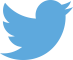   Like us on Facebook: www.facebook.com/educationgovuk 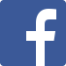 Mathematical skillsSubjectSubjectSubjectSubject1Arithmetic and numerical computationArithmetic and numerical computationArithmetic and numerical computationArithmetic and numerical computationArithmetic and numerical computationaRecognise and use expressions in decimal formBCPCSbRecognise expressions in standard formBCPCScUse ratios, fractions and percentagesBCPCSdMake estimates of the results of simple calculations, without using a calculatorBCPCS2Handling dataHandling dataHandling dataHandling dataHandling dataaUse an appropriate number of significant figuresBCPCSbFind arithmetic meansBCPCScConstruct and interpret frequency tables and diagrams, bar charts and histogramsBCPCSdUnderstand the principles of sampling as applied to scientific dataBeUnderstand simple probabilityBfUnderstand the terms mean, mode and medianBgUse a scatter diagram to identify a correlation between two variablesBhMake order of magnitude calculationsBCPCS3AlgebraAlgebraAlgebraAlgebraAlgebraaUnderstand and use the symbols: =, <, <<, >>, >, ∝, ~BCPCSbChange the subject of an equationCPCScSubstitute numerical values into algebraic equations using appropriate units for physical quantitiesCPCSdSolve simple algebraic equationsBP4GraphsGraphsGraphsGraphsGraphsaTranslate information between graphical and numeric formBCPCSbUnderstand that y=mx+c represents a linear relationshipBCPCScPlot two variables from experimental or other dataBCPCSdDetermine the slope and intercept of a linear graphBCPCSeDraw and use the slope of a tangent to a curve as a measure of rate of changeCPCSfUnderstand the physical significance of area between a curve and the x-axis and measure it by counting squares as appropriatePCS5Geometry and trigonometryGeometry and trigonometryGeometry and trigonometryGeometry and trigonometryGeometry and trigonometryaUse angular measures in degreesPCSbVisualise and represent 2D and 3D forms including two dimensional representations of 3D objectsCPCScCalculate areas of triangles and rectangles, surface areas and volumes of cubes.BC